The Gift of WellnessThe Greater Burlington Y invites all Colchester School District employees to visit the Y (in Burlington or Winooski) this January for free. Try out our fitness centers (cardio machines, free weights, strength training circuit), indoor pools (in Burlington), or our group and aquatic fitness classes to decide if membership at the Y is right for you.WhoAll Colchester School District employees and their immediate families.When	Any day in January 2011.WhereBurlington or Winooski YMCA’s.ContactKevin Hatin – Winooski Y Branch Director – 655-9021 or khatin@gbymca.org.Connie Gavin – CSD Wellness Coordinator – gavinc@csdvt.org.Additional Info:Please bring a photo ID and proof of CSD employment (family members can bring this flyer).Special Membership Rates for CSD employees: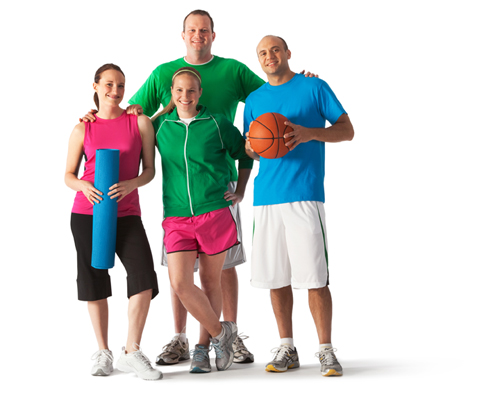 When a CSD employee joins the Y, we’ll waive your 
joining fee (where applicable) and you’ll enjoy 
20% off of our monthly rates (does not apply to 
Winooski Express or Student membership types).
greater burlington YMCA266 College Street, Burlington, VT 05401 P 802 862 962232 Malletts Bay Avenue, Winooski, VT 05401 P 802 655 9622W gbymca.org